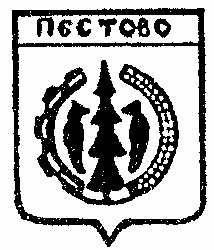 Российская ФедерацияНовгородская областьПестовский  районАДМИНИСТРАЦИЯ УСТЮЦКОГО СЕЛЬСКОГО ПОСЕЛЕНИЯ           ПОСТАНОВЛЕНИЕот  10.11.2023  № 66    д. УстюцкоеО внесении изменений в Положениео Единой комиссии по осуществлению закупок товаров, работ, услуг для обеспечения муниципальных нуждУстюцкого  сельского поселенияВ соответствии с Федеральным законом от 05 апреля 2013 года № 44-ФЗ «О контрактной системе в сфере закупок товаров, работ, услуг для обеспечения государственных и муниципальных нужд»ПОСТАНОВЛЯЮ:         1. Внести в Положение о единой комиссии по осуществлению закупок товаров, работ, услуг для обеспечения муниципальных нужд Устюцкого сельского поселения, утвержденное постановлением Администрации Устюцкого сельского поселения от 13.05.2014 №18 следующие изменения:1.1. Пункт 3.7 изложить в следующей редакции:«3.7. Член комиссии обязан незамедлительно сообщить Главе сельского поселения, принявшему решение о создании комиссии, о возникновении обстоятельств, предусмотренных пунктом 3.6 настоящего Положения. В случае выявления в составе комиссии физических лиц, указанных в пункте 3.6 настоящего Положения, Глава сельского поселения, принявший решение о создании комиссии, обязан незамедлительно заменить их другими физическими лицами, соответствующими требованиям, предусмотренным положениями пункта 3.6 настоящего Положения.»;2. Опубликовать постановление в муниципальной газете «Информационный вестник Устюцкого сельского поселения».Глава сельского поселения                                       С.А.Удальцов